REVISION SHEET for SCIENTIFIC SKILLSThe Bunsen burnerDraw a labelled diagram of the Bunsen burner.Colour of flame produced when airhole is open:  ___________________________Colour of flame produced when airhole is closed:  __________________________Give two reasons why you should heat water in a beaker using a Bunsen flame with the airhole open.____________________________________________________________________(ii) 	____________________________________________________________________Graphing skillsSix students each measured how long it takes a tablet to dissolve in water. They used water at different temperatures. The table below shows their results.Redraw the table so that the data is in increasing temperature order.Draw a line graph of this data. State the trend/generalisation that you notice.Safety in the laboratory What do the following symbols mean?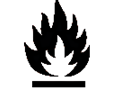 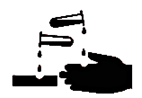 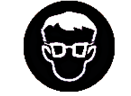 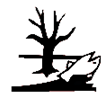 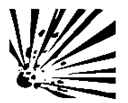 State four safety rules when working in a laboratory, and explain why each is needed.________________________________________________________________________________________________________________________________________________________________________________________________________________________________________________________________________________________________________________________________________________________________________________________________________________________________________________________________________________________________________________________________________________________________________________________________________________________________________Scientific diagrams Draw a scientific diagram of a beaker of water being heated over a Bunsen burner Experiments: Match the heading on the left with the description on the rightUse the table of student heights to answer the questions below(a)  What is the average height of the girls?		__________________________(b)  What is the average height of the boys?		__________________________(c)  What is the average height of all ten students?	__________________________(d)  Which students are shorter than average?		__________________________(e)  What conclusion can you make from these results?	__________________________	____________________________________________________________________7. What quantity does each of the following symbols represent? The first one has been done for you.8.  Convert the following measurements to the units given.(a)  250cm  =  ______m		(d)  3.5L  =     ______mL	(g)  3600m  =  ______km(b)  3h  =  	    ______s		(e)  420s  =     ______min	(h)  0.245m  =  ______mm(c)  3.5km  =  ______m		(f)   754mL  =  ______L	(i)   140s  =       _____min9. A rectangular block of copper metal weighs 1896 g. The dimensions of the block are 8.4 cm by  5.5 cm by 4.6 cm. From this data, what is the density of copper? 10.Match each item of apparatus listed below with its use by drawing a line between the apparatus and its usetripod			a general purpose glass container for small amounts of materialspatula			placed on the top of a tripod to spread the heatgauze			for holding hot objectstest tube		for standing equipment on in order to heat itBunsen burner		a general purpose glass container with a pouring lipstand and clamp	used for heating thingsbeaker			for picking up small amounts of solidstongs			for holding equipment in place11.  Mrs Bucket has complained to the Dairy Co-operative.  She believes that the new disposable plastic bottles and waxed paper cartons are not good for the storage or transport of milk as they cause the milk to go sour (or bad) much faster. Mrs Bucket claims that the glass bottle keeps the quality of milk longer than any other container.You have an acid (sour) indicator that will change from green to red when any milk sample becomes sour or bad. You have been asked to design an experiment that will help us recommend or oppose the return to glass!	What is Mrs Bucket’s hypothesis? (write a clear statement  from the text)________________________________________________________________________________________________________________________________________________Designing the experiment:Which factors/variables are you going to keep the same and which one are you going to change?Variable changed:               ___________________________________Variables kept the same:     ___________________________________		         ___________________________________		         ___________________________________		         ___________________________________		         ___________________________________Write a method for the experiment:________________________________________________________________________________________________________________________________________________________________________________________________________________________________________________________________________________________________________________________________________________________________________________________________________________StudentTemperature of water (0C)Dissolving time (seconds)Cory KatherineDarrylTakaoEmmaPania302535402045222420182716AimA 2-dimensional diagram to show the experimental setupEquipment1. Add a small piece of magnesium ribbon to 2mL of hydrochloric acid in a test tube.2. Record all observations.DiagramTo observe how magnesium reacts with hydrochloric acidMethod1 - the mixture fizzed2 - the test tube got hot3 - the magnesium dissolvedResultsThe magnesium reacted with the hydrochloric acid, giving off a gas and heat.ConclusionTest tube, test tube holder, piece of magnesium ribbon, hydrochloric acidStudent                               Height (cm)Student                                 Height (cm)Laura                                      134Zane                                       145John                                        142Nitisha                                    129Whitney                                  137Paul                                           150Claire                                         135Jessie                                         130Jack                                           148Natasha                                     133mmdistance measured in millimetreskmcmshrminmLL